COMPETITION BBQ CHECKLIST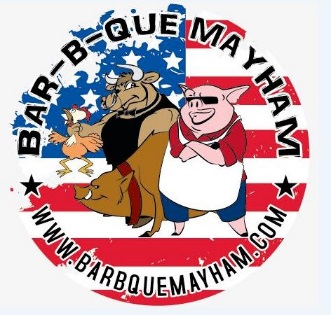 Make for Competition: Rub: Week Ahead Injection BBQ Sauce: Week Ahead☐ Marinade☐ _____________________ _____________________Competition Meat: Chicken☐ Ribs☐ Pork Butt☐ Brisket Anything Butt People’s ChoiceEquipment:☐ Smokers Charcoal/Wood Chunks☐ Charcoal Chimney: Grill Brush, BBQ Lighter☐ Canopies: Buckets, Ratchet Straps, weights☐ Cambro’s: Metal pans and towels☐ Coolers: Meat, Drinks, Food☐ Cutting Boards☐ BBQ Guru☐ BBQ Team Sign/BannersEquipment:☐ Fire Extinguisher☐ Folding Tables☐ (4) 2”x16” PVP Pipe Leg Extensions☐ Garbage Can: Liners☐ Extension Cord/100ft: Work Lights, Power Strips☐ Flashlight/Batteries☐ Bungee Cords☐ Tool Box: Hammer, Screwdrivers, wrenches, 		         duct tape, Electrical Tape, Crazy Glue☐ Ash Can: Ash Shovel☐ First Aid Kit: Suntan Lotion, Bug Repellant Supplies:☐ Competition Timeline/Schedule☐ Aluminum Pans: Full, Half☐ Heavy Duty Aluminum Foil☐ Plastic Wrap☐ Paper Towels☐ Ziploc Bags: 1 & 2 ½ Gallon Thermapen: Digital thermometers☐ Injectors: Extra Needles☐ Tongs, Grill Spatula, Skewers, Strainer, Mopper☐ BBQ Sauce Pots: Sauce Brush, Whisk☐ Plastic Table Covers☐ ApronsSupplies: Latex Gloves☐ White Cotton Gloves☐ Hot Gloves☐ Knives: Knife sharpener☐ Brine/Marinade Container☐ Insulated Turn-in Bag☐ Spice/Coffee Grinder☐ Spray Bottles☐ Table Top Stove: Fuel☐ Tweezers☐ Cell Phone Charger☐ Music/Radio Digital Clock (Turn-in Times) _____________________Competition Extra’s:☐ Brown Sugar☐ Parkay☐ Honey☐ Apple Juice☐ Parsley☐ Bottled Water☐ Ice☐ Red Solo Cups☐ Plates☐ Plastic Cutlery☐ Beer/Liquor☐ Soda/Coffee/Tea☐ SnacksSleeping & Comfort:☐ Extra Clothing: Cold Weather, Rain☐ Rubber Boots/Extra Pair of Shoes☐ Cot/Sleeping Bag/Blankets/Pillow☐ Toiletries/Eye DropsWash Station & Clean Up:☐ Water Hose/100ft and Spray Nozzle/Hose Splitter☐ 3 Wash Tubs☐ Bleach/Sani-Tabs☐ Dish Soap☐ Hand Soap☐ Dish Rag/Sponge/Drying Towel☐ Cleaning Wipes (Food Safe)☐ Hot Water Container☐ Broom/Dust PanShopping List: _____________________ _____________________ _____________________ _____________________ _____________________ _____________________ _____________________ _____________________ _____________________ _____________________ _____________________ _____________________